T.C.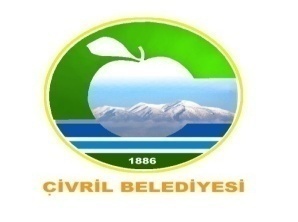 DENİZLİ İLİ                                                                                                                                                                                                                                                                                                                                                                                                                                                                                                                                                                                                                                                                                                                                                                                                   ÇİVRİL BELEDİYE BAŞKANLIĞIYazı İşleri MüdürlüğüSAYI	   :52581349-39427630/301/2021/32-184			      			04/05/2021KONU	   :2021 yılı Mayıs  ayı OlağanMeclis toplantısı.Sayın………………………….	               Meclis Üyesi		                5393 sayılı Belediye Kanununun 20’ inci maddesine istinaden (Ek Fıkra: 30/05/2007-5675/3 md.) Belediye Meclisi aşağıdaki gündem maddelerini görüşmek ve karara bağlamak üzere   2021 yılı Mayıs ayı Olağan Meclis toplantısı 17 Mayıs 2021  Pazartesi günü saat: 14:00’ de Çarşı Mahallesi Atatürk Caddesi No:65/1 Çivril adresinde bulunan Çivril Belediyesi Vali Recep YAZICIOĞLU Konferans Salonunda gerçekleştirilecektir. GÜNDEM	:1-Çivril Belediyesi 2020 Mali yılı Bütçe Kesin Hesabının (Gelir-Gider Hesabı) görüşülmesi.2-Coğrafi Bilgi Sistemleri İle Bazı Kanunlarda Değişiklik Yapılması Hakkında Kanun uyarınca  tapunun Çivril İlçesi Yukarı Mahalle 225 ada 3 parsele ait yapılaşma koşullarının belirlenmesine ilişkin İmar ve Şehircilik Müdürlüğünce hazırlanan 1/1000 ölçekli imar planı değişikliğinin görüşülmesi. 3-Coğrafi Bilgi Sistemleri İle Bazı Kanunlarda Değişiklik Yapılması Hakkında Kanun uyarınca  tapunun Çivril İlçesi Kızılcasöğüt Mahallesi  319 ada 64 parsel ve çevresine  ait yapılaşma koşullarının belirlenmesine ilişkin İmar ve Şehircilik Müdürlüğünce hazırlanan 1/1000 ölçekli imar planı değişikliğinin görüşülmesi.4-Otopark Yönetmeliğinde Değişiklik Yapılmasına Dair Yönetmelik uyarınca tapunun Çivril İlçesi Yukarı Mahalle sınırları içerisinde yer alan ve 1/1000 Ölçekli Uygulama İmar Planında Genel Otopark olarak planlı alana ait  yapılaşma koşullarının belirlenmesine ilişkin İmar ve Şehircilik Müdürlüğünce hazırlanan 1/1000 ölçekli imar planı değişikliğinin görüşülmesi.5-Çevre ve Şehircilik Bakanlığı Yerel Yönetimler Genel Müdürlüğünün 26.03.2021 tarih ve 2021/4 sayılı Genelgesi gereği İlçe Belediyemizin sorumluluğuna bırakılan cadde, bulvar, meydan ve sokak ve benzeri yerlerde alt yapı ile ilgili kazı yapacak gerçek ve tüzel kişilere izin ve kazı ruhsatı verme, buna ilişkin harç ve bedeli belirleyip tahsil etme, tahsil edilen tutar karşılığında kazı alanının eski haline getirilmesini sağlama görev ve yetkisinin Denizli Büyükşehir Belediyesine (AYKOME) devrine, işbu görev ve yetkinin Denizli Büyükşehir Belediyesince (AYKOME) yerine getirilmesi konusunda Meclis kararı alınması.6-Denizli İli Çivril İlçesi Çıtak Mahallesi 604 ada 9 numaralı parselde bulunan arsa vasıflı 217,69 m² alana sahip taşınmazın, Çıtak Mahallesi 604 ada 10 numaralı parselde bulunan arsa vasıflı 316,45 m² alana sahip taşınmazın, Gürpınar Mahallesi 399 ada 7 numaralı parselde bulunan 12,08 m²  (Arsa/Eski Su kuyusu yeri) taşınmazın satışının yapılması konusunun görüşülmesi.7-Kıralan Mahallesi eski Belediye hizmet binasının ve bahçesinin bulunduğu İmar Planında Belediye Hizmet Alanı (BHA) olan Denizli İli Çivril İlçesi Kıralan Mahallesi 345 ada 2 numaralı parsel ile 3 numaralı parselin Kamulaştırılması konusunun görüşülmesi. Meclis Toplantısına mutlaka katılmanız hususunda;Bilgilerinizi ve gereğini rica ederim.										  Alaettin YALÇIN									             Belediye Başkan Vekili04/05/2021  Yazı  İşleri  Md. V: Hasan  GÜMÜŞ     Çarşı Mah. Uşak Cad. No:2 (20600) Çivril / Denizli Tel: 0 (258) 7131008 Faks:0 (258)7132555  Bilgi için: Yazı İşleri Md. V: Hasan GÜMÜŞe-posta :   yaziisleri@civril.bel.tr   Web: www.civril.bel.tr	KEP:	civrilbelediyesi@hs01.kep.tr